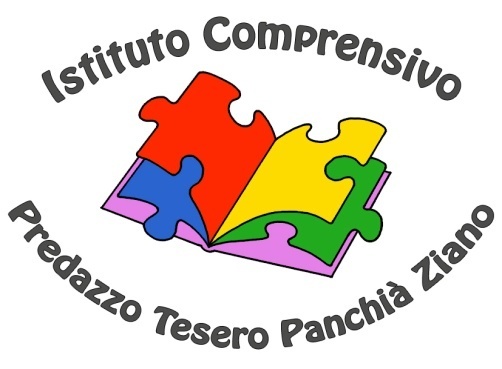 Scuola Primaria/Secondaria di I° grado di _______________PIANO EDUCATIVO PERSONALIZZATOPrevisto dalRegolamento per favorire l’integrazione e l’inclusione degli studenti con bisogni educativi speciali  (articolo 74 della legge provinciale 7 agosto 2006, n. 5)(alunno)Classe _______________Anno Scolastico ___________________Docente referente: ______________________PRESENTAZIONE DELL’ALUNNO DESTINATARIO DELL’INTERVENTOInformazioni anagrafiche e diagnostiche (consultare la relazione clinica)Motivazione (ad esempio: abilità e interessi nelle attività, tolleranza alla frustrazione e all’errore, necessità di consegne e indicazioni precise, capacità di sostenere più prove valutative nella stessa giornata, soffre delle sue difficoltà ecc.) Competenze compensative (ad esempio: usa autonomamente il computer, sa scrivere velocemente con la tastiera, sa consultare mappe, schemi, tabelle ecc., sa costruire mappe, schemi, tabelle ecc., usa o preferirebbe non usare il computer in classe, sa impostare il correttore ortografico in un programma di videoscrittura, sa usare efficacemente la sintesi vocale ecc.)Abilità scolastiche in: comprensione, abilità di studio, lettura, scrittura, matematica, L2STRATEGIE DA ADOTTARE E ATTENZIONI PEDAGOGICHE (art. 4 e 6)Strategie individualizzate e personalizzate adottate dal Consiglio di Classe per favorire l’apprendimento, lo sviluppo delle potenzialità e la piena partecipazione dello studente.Strategie e competenze di accesso al testoAutonomia di studio e matacognizioneStrategie per valorizzare il ruolo dei compagniCompetenze compensativeObiettivi specifici di apprendimento disciplinare (indicare in quali discipline segue il programma della classe ed eventuali riduzioni e/o differenziazioni nei contenuti)STRUMENTI COMPENSATIVI (art. 6 comma 3)Tecnologie informatiche compensativeRegistratore e audiolibriMappe, schemi e tabelleStrumenti per il calcoloConsegne scritteMISURE DISPENSATIVE ADOTTATE (art. 6 comma 2)Dispensa da attività di letturaDispensa da attività di scritturaDispense nell’esecuzione dei compitiDispense relative alla forma oraleDispense da attività ad elevata componente mnemonicaDispense da attività specificheFORME DI VERIFICA E VALUTAZIONE PERSONALIZZATE (art. 6)Valorizzazione del processo di apprendimento dell’alunno (valutare più l’impegno e i progressi in itinere che le carenze)Prove scritte (adattamento dei tempi, predisposizione di verifiche più brevi, facilitare la decodifica, predisposizione di verifiche strutturate, predisposizione di verifiche scalari, predisposizione di verifiche accessibili, uso di strumenti compensativi tecnologici e informatici, favorire un clima di classe tranquillo, valutare più il contenuto che la forma)Organizzazione e compensazione (compensazione dello scritto con l’orale, pianificazione delle verifiche, utilizzo di mediatori didattici come mappe, schemi ecc.)Prove orali (gestione dei tempi, valorizzazione del contenuto, preferire l’orale nella valutazione delle lingue straniere)-Facoltativo-IMPEGNI DELLA FAMIGLIACondivisione educativaSupporto di verifica nel lavoro a casaAccordo sulla comunicazione ai compagniCollaborazione nell’uso degli strumenti compensativi.Il Consiglio di Classe						La famiglia___________________________________			________________________________ ______________________________________________________________________ 